Анотація навчального курсуМета курсу (набуті компетентності)Мета викладання дисципліни полягає у оволодінні  знаннями та уміннями ефективного спілкуватися з представниками різних культур у професійному та повсякденному спілкуванні.Вивчення даного навчального курсу призначене для формування, удосконалення та розвитку у здобувача вищої освіти наступних компетентностей:ЗК01. Здатність застосовувати знання в практичних ситуаціях; ЗК02. Знання та розуміння предметної області та розуміння професійної діяльності;ЗК03. Здатність бути критичним і самокритичним;СК01. Здатність застосовувати знання зі сфери соціальних комунікацій у своїй професійній діяльності;.Що забезпечується досягненням наступних програмних результатів навчання:ПР06. Планувати свою діяльність та діяльність колективу з урахуванням цілей, обмежень та передбачуваних ризиків;ПР09. Оцінювати діяльність колег як носіїв прав і обов’язків членів суспільства, представників громадянського суспільства;ПР13. Передбачати реакцію аудиторії на інформаційний продукт чи на інформаційні акції, зважаючи на положення й методи соціальнокомунікаційних наук;ПР18. Використовувати необхідні знання й технології для виходу з кризових комунікаційний ситуацій на засадах толерантності, діалогу й співробітництва.Структура курсуРекомендована літератураОсновна літератураБацевич Ф. С. Словник термінів міжкультурної комунікації. Київ, 2007.Богдан С.П. Мовний етикет українців: традиції і сучасність. Київ, 2001.Вежбицка А. Язык. Культура. Познание. Mосква, 1996.Голубовська І. О. Етнічні особливості мовних картин світу: монографія. Київ, 2004.Горелов И.Н. Невербальные компоненты коммуникации. Москва, 1980.Гудков Д. Б. Теория и практика межкультурной коммуникации. Москва, 2003.Донец П.Н. Основы общей теории межкультурной коммуникации. Харьков, 2001.Євтух В.Б. Етносуспільніпроцеси в Україні: можливостінауковихінтерпретацій. Київ, 2004.Жайворонок В. В. Знаки української культури: словник-довідник. Київ, 2006.Зиновьев Д.В. Социокультурнаятолерантность – еесущностные характеристики / [електронний ресурс]. – Режим доступу: http://res.krasu.ru/paradigma/1/6.htmlКозуб Л.С. Специфіка міжкультурної комунікації в текстах усних засобів масової комунікації. Київ, 2000.Кросс-культурная психология. Исследования и применение / Берри Дж., Пуртинга А. Х., Сигалл М. Х., Дасен П. Р. Харьков, 2007.Манакін В. М. Мова і міжкультурна комунікація. Київ, 2012.Павлюк Людмила  Знак, символ, міф у масовій комунікації. Львів, 2006.Почепцов Г.Г. Теорія комунікації. Київ, 1999.Рапай К. Культурный код: как мы живем, что покупаем и почему: пер с анг. Москва, 2008.Садохин А. П. Межкультурная коммуникация: учебное пособие. Москва,2004.Сорокина Н.В. Национальные стереотипы в межкультурной коммуникации. Москва, 2016.Спільна історія. Діалог культур: навч. посіб. / П. Вербицька, Н. Голосова, В. Дяків та ін. Львів, 2013.Тер-Минасова С. Г. Язык и межкультурная коммуникация. Москва, 2000.Інформаційні ресурсиhttp://www.uni-hildesheim.de/interculturalfilm/index.phphttp://www.absolutely-intercultural.com//http://durrer-intercultural.blogspot.ru/ http://explore.tandfonline.com/snp/communicationhttp://www.intercultural.org.au/http://pocketcultures.com/http://www.international.gc.ca/cil-cai/magazine/index.aspx?lang=enghttp://www.rdillman.com/HFCL/TUTOR/tutor0.htmlhttp://www.colorsmagazine.com/http://www.culturosity.com/index.htmlhttp://www.about.com/http://www.lancaster.ac.uk/users/interculture/index.htmhttp://nbuv.gov.ua/.http://moodle.snu.edu.ua/http://moodlesti.snu.edu.ua/Оцінювання курсуЗа повністю виконані завдання студент може отримати визначену кількість балів:Шкала оцінювання студентівПолітика курсуСилабус курсу:Силабус курсу: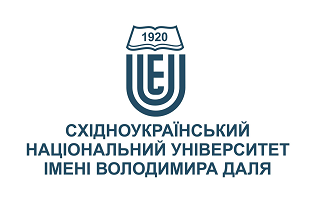 МІЖКУЛЬТУРНА КОМУНІКАЦІЯМІЖКУЛЬТУРНА КОМУНІКАЦІЯСтупінь вищої освіти:бакалаврбакалаврСпеціальність: 061061Рік підготовки:22Семестр викладання:осіннійосіннійКількість кредитів ЄКТС:5.05.0Мова(-и) викладання:українськаукраїнськаВид семестрового контролюзалікзалікАвтор курсу та лектор:Автор курсу та лектор:Автор курсу та лектор:Автор курсу та лектор:Автор курсу та лектор:канд. філол. наук, доцент Кошман Ірина Миколаївнаканд. філол. наук, доцент Кошман Ірина Миколаївнаканд. філол. наук, доцент Кошман Ірина Миколаївнаканд. філол. наук, доцент Кошман Ірина Миколаївнаканд. філол. наук, доцент Кошман Ірина Миколаївнаканд. філол. наук, доцент Кошман Ірина Миколаївнаканд. філол. наук, доцент Кошман Ірина Миколаївнаканд. філол. наук, доцент Кошман Ірина Миколаївнавчений ступінь, вчене звання, прізвище, ім’я та по-батьковівчений ступінь, вчене звання, прізвище, ім’я та по-батьковівчений ступінь, вчене звання, прізвище, ім’я та по-батьковівчений ступінь, вчене звання, прізвище, ім’я та по-батьковівчений ступінь, вчене звання, прізвище, ім’я та по-батьковівчений ступінь, вчене звання, прізвище, ім’я та по-батьковівчений ступінь, вчене звання, прізвище, ім’я та по-батьковівчений ступінь, вчене звання, прізвище, ім’я та по-батьковідоцент кафедриукраїнської філології та журналістикидоцент кафедриукраїнської філології та журналістикидоцент кафедриукраїнської філології та журналістикидоцент кафедриукраїнської філології та журналістикидоцент кафедриукраїнської філології та журналістикидоцент кафедриукраїнської філології та журналістикидоцент кафедриукраїнської філології та журналістикидоцент кафедриукраїнської філології та журналістикипосадапосадапосадапосадапосадапосадапосадапосадаkosh18@snu.edu.ua+38-098-60-69-462Viber за номером телефону Viber за номером телефону 326 ГК, кафедраУФЖелектронна адресателефонмесенджермесенджерконсультаціїЦілі вивчення курсу:Метоюлекційних занять за дисципліною євиховання усвідомлення рідної культури та інших культур, формування мовної особистості, яка здатна ефективно спілкуватися з представниками різних культур, успішно долати бар’єри та конфлікти спілкування; формування знань про принципи культурного релятивізму; основні парадигми в дослідженні феноменів культури та комунікації; концептуальної тамовної картин світу носіїв культури; етичніта моральні норми поведінки в культурному середовищі; існуючі стереотипита способи їх подолання; норми етикету.Метою самостійної роботи за дисципліною є засвоєння студентом навчального матеріалу в час, вільний від обов'язкових навчальних занять, без участі викладача; переорієнтація із лекційно-інформативної на індивідуально-диференційовану, особистісно-орієнтовану форму та на організацію самоосвіти студента; поглиблення, узагальнення та закріплення знань, які студенти отримують у процесі навчання, а також застосування цих знань на практиці.Результати навчання:Знання:принципи культурного релятивізму; основні етапи розвитку міжкультурної комунікації; значущих учених, які зробили внесок у розвиток міжкультурної комунікації; основні парадигми в дослідженні феноменів культури і комунікації; концептуальна та мовна картини світу носіїв культури; етичні та моральні норми поведінки; культурно-історичні реалії; існуючі стереотипи та способи їх подолання; норми етикету.Вміння:здійснювати порівняльний аналіз лінгвокультур, визначати значимість їх відмінностей в процесі комунікації з їх представниками; встановлювати контакти та підтримувати взаємодію з представниками іншої культури; адекватно застосовувати соціокультурні знання, вивчений мовний матеріал в спілкуванні; застосовувати знання про норми спілкування в ситуаціях професійногота повсякденного спілкування; знаходити, порівнювати та узагальнювати лінгвокультурологічнуй країнознавчу інформацію, що отримується з різних джерел; бути толерантним до особливостей іншої культури.Передумови до початку вивчення:Базові знання з філософії, теорії культури, теорії комунікації та масової комунікації. Базові знання з теорії мови та культури мовлення.№ТемаГодини (Л/ПЗ)Стислий змістІнструменти і завдання1Вступ. Основні поняття, терміни й визначення. Предмет і завдання дисципліни2/0Об’єкт та предмет курсу . Мета, завдання та структура курсу. Принципи культурного релятивізму. Основні етапи розвитку міжкультурної комунікації. Межкультурна комунікація як різновид комунікації: основні ознаки. Зв’язок міжкультурної комунікації з іншими науками.Презентації в PowerPoint.Практичні вправи.Тести.Індивідуальні завдання.2Феномени культури и комунікації2/4Феномен культури. Підходи до визначення культури. Значні вчені, які зробили внесок у розвиток міжкультурної комунікації. Феномен комунікації. Основні парадигми в дослідженні феноменів культури і комунікації.Мови і культури світу.Соціально-побутові та культурно-мовні особливості народів і країн. Роль і значення культурно-мовного розмаїття людей і міжкультурної комунікації сучасному світі. Спілкування  людей, що належать до різних лінгвоетнокультурних спільнот. Діалог культур.Презентації в PowerPoint.Практичні вправи.Аналіз ситуацій.Тести.Індивідуальні завдання.3Картина світу в аспекті міжкультурної комунікації2/4Реальний світ, культура, мова. Коди культури. Поняття «картина світу». Концепт як основа мовної картини світу. Культурні концепти. Поняття мовної особистості.Мовна особистість в міжкультурній комунікації.Порівняльний аналіз лінгвокультур, значимість їх відмінностей в процесі комунікації їх представників.Презентації в PowerPoint.Практичні вправи.Аналіз ситуацій.Тести.Індивідуальні завдання.4Види міжкультурної комунікації2/4Види комунікації: вербальна, невербальна тапаравербальна. Основні одиниці вербальної комунікації. Форми невербальної комунікації: кинесика, міміка, такесика, сенсорика, проксемика, хронеміка. Жести. Паравербальна комунікація та її основні компоненти.Презентації в PowerPoint.Практичні вправи.Аналіз ситуацій.Тести.Індивідуальні завдання.5Освоєння культури.Міжкультурна адаптація та культурний шок2/4Поняття культурного шоку. Фази розвитку культурного шоку. Симптоми культурного шоку та способи його подолання. Зворотний культурний шок. Аккультурація.Презентації в PowerPoint.Практичні вправи.Аналіз ситуацій.Тести.Індивідуальні завдання.6Стереотипи в міжкультурній комунікації. Національний характер2/4Поняття та сутність стереотипу. Автостереотипи, гетеростереотипи. Національний характер. Психологічна ідентичність. Культурна ідентичність. Інкультурація. Проблема «чужорідності» культури. Опозиція «свій – чужий» в міжкультурній комунікації.Стереотипи в ЗМК. Презентації в PowerPoint.Практичні вправи.Аналіз ситуацій.Тести.Індивідуальні завдання.7Толерантність в міжкультурній комунікації2/4Міжкультурна толерантність як компонент міжкультурної комунікації. Види толерантності. Поняття толерантної особистості. Полікультурна освіта. Толерантність як професійне кредо журналістаПрезентації в PowerPoint.Практичні вправи.Аналіз ситуацій.Тести.Індивідуальні завдання8Формування міжкультурної компетентності0/4Методи навчання міжкультурної комунікації.Тренінг міжкультурних відносин.Практичні вправи.Аналіз ситуацій.Тести.Індивідуальні завданняІнструменти і завданняКількість балівКількість балівІнструменти і завданняДенна формаЗаочна формаПрисутність на заняттях та засвоєння лекційного матеріалу за темами 6020Присутність на заняттях (у період настановної сесії) та своєчасне виконання самостійних практичних завдань у межах тем-30Індивідуальна робота 2030Залік (тест)2020Разом100100Сума балів за всі види навчальної діяльностіОцінкаECTSОцінка за національною шкалоюОцінка за національною шкалоюСума балів за всі види навчальної діяльностіОцінкаECTSдля екзамену, курсового проекту (роботи), практикидля заліку90 – 100Авідміннозараховано82-89Вдобрезараховано74-81Сдобрезараховано64-73Dзадовільнозараховано60-63Езадовільнозараховано35-59FXнезадовільно з можливістю повторного складанняне зараховано з можливістю повторного складання0-34Fнезадовільно з обов’язковим повторним вивченням дисциплінине зараховано з обов’язковим повторним вивченням дисципліниПлагіат та академічна доброчесність:Дотримання академічної доброчесності за курсомґрунтується на внутрішньо-університетській системізапобігання та виявлення академічного плагіату.До основних вимог за курсом віднесено - посилання на джерела інформації у разі використання ідей, розробок, тверджень, відомостей; надання достовірної інформації про результати власної навчальної (наукової, творчої) діяльності, використані методики досліджень і джерела інформації.Перевірка текстів на унікальність здійснюється однаковими для всіх здобувачів засобами:– за допомогою програмного забезпечення Unicheck і засобів системи MOODLE; за Internet-джерелами – за допомогою програми Antiplagiarism.net.Завдання і заняття:Очікується, що всі здобувачі вищої освіти відвідають усі лекції і практичні заняття курсу. Здобувачі мають інформувати викладача про неможливість відвідати заняття. У будь-якому випадку здобувачізобов’язані дотримуватися термінів виконання усіх видів робіт, передбачених курсом.Якщо здобувач вищої освіти відсутній з поважної причини, він/вона презентує виконані завдання під час консультації викладача. Здобувач вищої освіти має право на оскарження результатів оцінювання.Поведінка в аудиторії:Курс передбачає індивідуальну та групову роботу. Середовище в аудиторії є дружнім, творчим, відкритим до конструктивної критики.На аудиторні заняття слухачі мають з’являтися  вчасно відповідно до діючого розкладу занять, яке міститься на сайті університету. Під час занять усі його учасники мають дотримуватисявимог техніки безпеки.